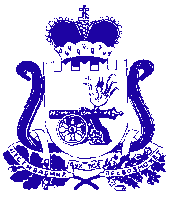 АДМИНИСТРАЦИЯ МУНИЦИПАЛЬНОГО ОБРАЗОВАНИЯ«КАРДЫМОВСКИЙ РАЙОН» СМОЛЕНСКОЙ ОБЛАСТИП О С Т А Н О В Л Е Н И Еот  14.09.2016                     №  00510В  соответствии с Федеральным законом от  06.10.2003  № 131-Ф3 «Об общих принципах организации местного самоуправления в Российской Федерации», постановлением Правительства РФ от 08.08.2012 № 808 «Об организации теплоснабжения в Российской Федерации и о внесении изменений в некоторые акты Правительства Российской Федерации», в целях оперативного рассмотрения обращений потребителей по вопросам надежности теплоснабжения  муниципального образования «Кардымовский район» Смоленской области, Администрация муниципального образования «Кардымовский район» Смоленской области, Федерального закона от 27. 07. 2010 № 190- ФЗ «О теплоснабжении», в соответствии с Правилами оценки готовности к отопительному периоду, утвержденными приказом Министерства энергетики Российской Федерации от 12.03.2013 № 103, Администрации муниципального образования «Кардымовский район» Смоленской областип о с т а н о в л я е т: 1. Пункт 3 постановления Администрации муниципального образования «Кардымовский район» Смоленской области от 16.10.2014 года № 00703 «Об утверждении порядка рассмотрения обращений потребителей по вопросам надежности теплоснабжения муниципального образования «Кардымовский район» Смоленской области», изложить в следующей редакции:«Контроль исполнения настоящего постановления возложить на заместителя Главы муниципального образования «Кардымовский район»  Смоленской области  Д.Ю. Григорьева»2. Контроль исполнения настоящего постановления возложить на заместителя Главы муниципального образования «Кардымовский район»  Смоленской области  Д.Ю. Григорьева. 3. Настоящее постановление вступает в силу со дня его подписания.О внесении изменений в постановление Администрации муниципального образования «Кардымовский район» Смоленской области от 16.10.2014 года № 00703 «Об утверждении порядка рассмотрения обращений потребителей по вопросам надежности теплоснабжения муниципального образования «Кардымовский район» Смоленской области»Глава муниципального образования «Кардымовский район» Смоленской областиЕ.В. Беляев